Chapter 2 Review2.1 Angles in Standard Position :   1. Sketch each angle in standard position. State which quadrant the angle terminates in and       the measure of the reference angle.     a) 35     			b) 165				c) 216	quadrant _______		quadrant_______			quadrant_______		 = _______			 = _______		    	       = _______         2. Determine the exact value of the following ratios without using technology.        a) cos 180 = _______		b) tan 210 + _______		c) sin 315 = _______2.2 Trigonometric Ratios of Any Angle   3. A point P (-4,5) lies on the terminal arm of an angle  in standard position. Determine the      exact trigonometric ratios for sin , cos , and tan 4. Suppose  is an angle in standard position with terminal arm in quadrant II and sin  = .       Determine the exact values of the other two primary trigonometric ratios.   5. Solve for , 0   360.     a) cos  = 0.5877					b) sin  = -2.3 The Sine Law:   6. Find the individual side or angle.     a) B = _______				b) side b = _______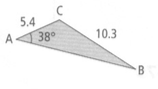 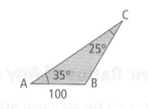   7. Determine how many  ABCs satisfy the following conditions.     a) A = 69, a = 10.1 cm, and b = 11.4     b) A = 28, a = 4, and b = 62.4 The Cosine Law:   8. Find the indicated side or angle.     a) side c = _______				b) A = _______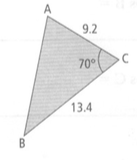 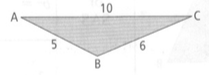 	Chapter 3 Review	3.1 Investigating Quadratic functions in Vertex Form:   1. For each of the following, determine the number of x intercepts, the equation of the axis of     symmetry, and the domain and range.               a) y = -2 (x + 5)2 + 6				b) y = 5(x – 8)2For each of the following, determine the coordinates of the vertex and whether the graphHas a maximum or minimum value.a) y = -(x – 3)2 – 7				b) y = 0.5(x + 11)2 + 8Sketch each of the following functions.  Label the vertex and axis of symmetry.a) y = -4(x + 1)2				b) y = (x + 2)2 – 3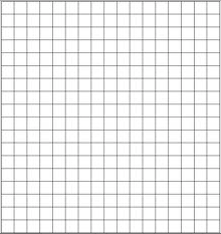 Suppose a sculptor wants to create a parabolic arch wit a height of 5 m and a width at the base of 8 m.a) Determine the quadratic function that represents the arch if the vertex of the parabola  is at the origin.       b) Determine the quadratic function that represents the arch if the origin is at the lower        left end of the arch.      c) Explain the similarities and differences between your two functions.3.2 Investigating Quadratic Function in Standard Form:   5.	State the x-intercepts and y-intercept for each function      a) y = x2 + 2x – 8				b) y = x2 + 10x + 9Determine the x-coordinate of the vertex of each of the quadratic functions.a) y = x2 + 2x – 8				b) y = x2 + 10x + 9State the equation of the axis of symmetry and the direction of opening for each quadratic function. a) y = -0.5x2 – 5x + 2				b) y = 6x2 – 8x – 113.3 Completing the Square:   8. Write each function in vertex form.  State the domain and range.     a) y = x2 + 6x + 15				b) y = -3x2 – 36x – 100     c) y = 2x2 – 16x + 22				d) y = x2 – x + 3   9. The profit, p, earned from the sale of a particular product by a business is given by      p(d) = -0.25d2 + 5d + 80, where d is the number of days the product has been for sale.     a) Determine the vertex of the profit function.      b) Explain what the vertex means in the context of this problem.   10. A student club is planning a fundraising car wash.  Last year thy charged $1o per vehicle      and washed 120 vehicles.  They would like to earn more money this year.  For every $1      increase in price, they know they will wash 5 fewer vehicles.      a) Write a quadratic function to model this situation using v as the number of vehicles and         r as the revenue.       b) Determine the best price to charge for the car wash and the revenue expected at that         price.Chapter 4 Review4.1 Graphical Solutions of Quadratic Equations:   1. Use the graph to state the roots of each equation.     a)						b) 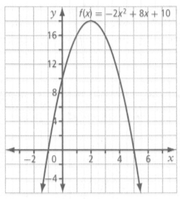 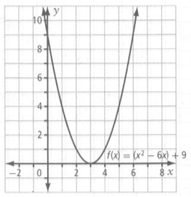    2. Explain which properties dictate the     number of x-intercepts for each of the     following.  Then, sketch a sample of each     type of graph on the same set of axes.     a) type distinct real roots.  		     b) one real root. 						     c) no real roots   3. Graph the following.  From your graph, state the roots to the nearest tenth.     a) 				b)      c) 4.2 Factoring Quadratic Equations:   4. Factor each of the following completely.     a) (a + 5)2 – 49(b – 9)2				b) (x – 6)2 + 10(x – 6) + 9     c) 					   5. Solve each of the following equations by factoring.  Verify your answers.     a) x2 + 6x + 8 = 0				b) 3x2 – 5x + 2 = 0     c) 4x2 + 27 = 24x				d) 36x2 – 81 = 0   6. One side of an envelope is 3 inches longer than the other side.  The area of the envelope is     108 in.2.  Determine the dimensions of the envelope.  (Sketch a diagram to help you with     your solution.)4.3 Solving Quadratic Equations By Completing the Square:   7. Solve each of the following.  State your answers as exact values.     a) x2 = 169					b) (x + 7)2 = 121     c) (x – 12)2 = 80				d) -3(x + 1)2 = -48   8. Solve each of the following by completing the square.  State you answers as exact values     and as approximations to the nearest tenth.      a) x2 + 8x = 7     b) 2x2 – 20x + 14 = 0   9. The profit, p, earned from the sale of a particular product by a business is given by     p(d) = -0.25d2 + 5d + 80, where d is the number of days the product has been for sale.     Solve this equation by completing the square to determine the last day on which the product     Will be profitable.4.4 The Quadratic Formula:   10. Use the discriminant to decide the nature of the roots for       each of the following.      a) 2x2 + 5x = 8      b) x2 = x + 12      c) 16x2 + 49 = -56x       d) 7x2 = 3x - 2   11. Use the quadratic formula to solve each of the following.  State your answers as exact values      and as approximations to the nearest tenth.      a) x2 + 10 = 10x      b) 5x2 = 8 – 2x   12. Solve each of the following using an algebraic method.  Explain your choice of method.      a) x2 + 4x = 21       b) 5x2 – 13x – 6 = 0      c) 2x2 + 9x = -3